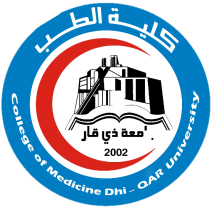 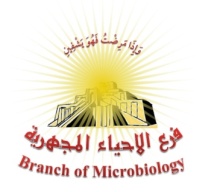 Microbiology department in Medical college- Thi-Qar niversity is an one branch of basic science branches which deals with students in first and third stages as this branch takes care of many of the scientific activities enhancing these students to go through regular scientific plan putted in a clear schedule increasing their theoretical knowledge given in simple way to be applied practically. There are many important objectives that govern all efforts of lecturers in this department and directing them toward the main aims of the medical college.Objectives of Medical Immunology : The objective of this course is to learn the structural features of the components of the immune system as well as their functions during the immune response and its involvement in health and disease. The primary aim of this course is understanding mechanisms involved in immune system development and responsiveness.Program of Medical Immunology for the 3rd year medical students in College of Medicine at University of Thi-Qar include:I- 18 hours lectures: 1 hour for 18 weeks including the following topics:II- 8 hours practical sessions: 2 hours/day  for 4 weeks including the following topics:Introduction to Immunology laboratoryAntibody-Antigen (Ab-Ag) reaction (hemagglutination) (Ab-Ag) reaction (precipitation)Electrophoretic Techniques (Immunoelectrophoresis)Ab-Ag reaction (complement fixation)Ab-Ag reaction (ELISA) and Immunoblot.Ab-Ag reaction (Immunoflourescence test and Radio immune assay)Cell isolation, Cell counting and functional assessment.Text books approved : 1) Medical Microbiology by Jawetz, Melnick 26th ed., 2013.Assessment: Homeworks, quizzes, examination, poster discussion.Objectives of Medical Immunology : The objective of this course is to learn about the general characteristics, structure, replication and properties of RNA and DNA viruses in addition to a view of the differences among viruses and other pathogens as well as the physical and chemical factors affected viruses. Also, it includes an overview of  the most important viral diseases affected human with focus on their diagnosis, treatment and prevention. The primary aim of this course is to make easy for student to understand what are viruses and how they can distinguish the viral infection in a way that increase their knowledge.Program of Medical Virology for the 3rd year medical students in College of Medicine at University of Thi-Qar include:I- 18 hours lectures: 1 hour for 18 weeks including the following topics:II- 10 hours practical sessions: 2 hours/day for 5 weeks including the following topics:Program of Medical Biology for the 3rd year medical students in College of Medicine at University of Thi-Qar include: (three parts: cell biology+ histology and Genetics)I- Theory lectures: 34 hours: 2 hour for 17 weeks including the following topics: Assessment: Homeworks, quizzes, examination, poster discussion.General SubjectMedical Microbiology (جراثيم)Medical Microbiology (جراثيم)Theory90 hours/year90 hours/yearPractical60 hours/year60 hours/yearUnits8 Units annually8 Units annuallyTeaching and learning methods:Teaching and learning methods:Teaching and learning methods:1. Powerpoint Lectures1. Powerpoint Lectures1. Powerpoint Lectures2. Posters2. Posters2. Posters3. Videos3. Videos3. Videos4. Laboratory work.4. Laboratory work.4. Laboratory work.5. Small groups seminars5. Small groups seminars5. Small groups seminarsEducational Goals:(Goals are broad and often difficult to measure in an objective sense. They tend to focus on big picture issues.)Educational Goals:(Goals are broad and often difficult to measure in an objective sense. They tend to focus on big picture issues.)Educational Goals:(Goals are broad and often difficult to measure in an objective sense. They tend to focus on big picture issues.)The teaching of theoretical and practical sides of clinical and basic sciences such as medical biology for first stage and parasitology and microbiology for third stage of medicine student.The teaching of theoretical and practical sides of clinical and basic sciences such as medical biology for first stage and parasitology and microbiology for third stage of medicine student.The teaching of theoretical and practical sides of clinical and basic sciences such as medical biology for first stage and parasitology and microbiology for third stage of medicine student.2. The establishment of courses in the diagnosis of bacterial, fungal and parasitic diseases.2. The establishment of courses in the diagnosis of bacterial, fungal and parasitic diseases.2. The establishment of courses in the diagnosis of bacterial, fungal and parasitic diseases.3. The Contribution to work in the field of laboratory diagnosis, through the placement of the branch employees to work in the laboratories of governorate hospitals. 3. The Contribution to work in the field of laboratory diagnosis, through the placement of the branch employees to work in the laboratories of governorate hospitals. 3. The Contribution to work in the field of laboratory diagnosis, through the placement of the branch employees to work in the laboratories of governorate hospitals. 4. Enrollment of some branch members to complete their higher studies in the precise sub specialty to get master's and doctorate degrees. 4. Enrollment of some branch members to complete their higher studies in the precise sub specialty to get master's and doctorate degrees. 4. Enrollment of some branch members to complete their higher studies in the precise sub specialty to get master's and doctorate degrees. 5. Participation in many scientific and medical conferences in the field of clinical and pure sciences inside and outside the country.  5. Participation in many scientific and medical conferences in the field of clinical and pure sciences inside and outside the country.  5. Participation in many scientific and medical conferences in the field of clinical and pure sciences inside and outside the country.  6. Seeking to establish a specialized center for the early diagnosis of cancer diseases and prenatal congenital deformities.6. Seeking to establish a specialized center for the early diagnosis of cancer diseases and prenatal congenital deformities.6. Seeking to establish a specialized center for the early diagnosis of cancer diseases and prenatal congenital deformities.7. The contribution with other researchers in the completion of scientific research that desperately needed in the upgrading of health in our geographical region.7. The contribution with other researchers in the completion of scientific research that desperately needed in the upgrading of health in our geographical region.7. The contribution with other researchers in the completion of scientific research that desperately needed in the upgrading of health in our geographical region.1st Part  of Microbiology1st Part  of MicrobiologyMedical ImmunologyTheoryTheory18 hoursPracticalPractical8 hoursWeek No.Lecture TitleObjectivesObjectivesObjectivesLecturer1st week The Nature of Host DefensesTo understanding of The series of defenses that protect us against invasion by harmful microbes and other foreign matter.• Defenses development and specificity.•Three lines of defenses: 1st line chemical, physical and genetic barriers. second line defenses such as phagocytosis, inflammation, complement system, and interferon and third line defenses: acquired immunity To understanding of The series of defenses that protect us against invasion by harmful microbes and other foreign matter.• Defenses development and specificity.•Three lines of defenses: 1st line chemical, physical and genetic barriers. second line defenses such as phagocytosis, inflammation, complement system, and interferon and third line defenses: acquired immunity To understanding of The series of defenses that protect us against invasion by harmful microbes and other foreign matter.• Defenses development and specificity.•Three lines of defenses: 1st line chemical, physical and genetic barriers. second line defenses such as phagocytosis, inflammation, complement system, and interferon and third line defenses: acquired immunity Dr. Talib Hasan Ali2nd week Systems Involved in immuneTo understanding of The systems that are most involved in immune function (the blood, lymphoid organs and tissues, and theRES). White blood cells, types and formation in the red bone marrow. Some of their complex functions relating to phagocytosis ,inflammation, antibody production, and pathogen killing.• The lymphoid organs (spleen, lymph nodes, thymus, GALT, MALT) their importance insurveillance and immune reactions.To understanding of The systems that are most involved in immune function (the blood, lymphoid organs and tissues, and theRES). White blood cells, types and formation in the red bone marrow. Some of their complex functions relating to phagocytosis ,inflammation, antibody production, and pathogen killing.• The lymphoid organs (spleen, lymph nodes, thymus, GALT, MALT) their importance insurveillance and immune reactions.To understanding of The systems that are most involved in immune function (the blood, lymphoid organs and tissues, and theRES). White blood cells, types and formation in the red bone marrow. Some of their complex functions relating to phagocytosis ,inflammation, antibody production, and pathogen killing.• The lymphoid organs (spleen, lymph nodes, thymus, GALT, MALT) their importance insurveillance and immune reactions.Dr. Talib Hasan Ali3rd week Nonspecific Immune ReactionsTo understanding of • Inflammation as protective response to injury.•Types of chemical mediators, that releasedby cells during inflammation and other immune responses.• Interferon is a nonspecific immune mediator that inhibits the replicationof viruses and regulates a variety of immune responses.• The complement system sequentially reaction to lyse cells and viruses.To understanding of • Inflammation as protective response to injury.•Types of chemical mediators, that releasedby cells during inflammation and other immune responses.• Interferon is a nonspecific immune mediator that inhibits the replicationof viruses and regulates a variety of immune responses.• The complement system sequentially reaction to lyse cells and viruses.To understanding of • Inflammation as protective response to injury.•Types of chemical mediators, that releasedby cells during inflammation and other immune responses.• Interferon is a nonspecific immune mediator that inhibits the replicationof viruses and regulates a variety of immune responses.• The complement system sequentially reaction to lyse cells and viruses.Dr. Talib Hasan Ali4th week Phagocytes To understanding of • Phagocytes as specialized cells that function in engulfment andclearance of foreign molecules, cells, viruses, and particles. Their numerous enzymes and toxic chemicals to carry out phagocytosis function.To understanding of • Phagocytes as specialized cells that function in engulfment andclearance of foreign molecules, cells, viruses, and particles. Their numerous enzymes and toxic chemicals to carry out phagocytosis function.To understanding of • Phagocytes as specialized cells that function in engulfment andclearance of foreign molecules, cells, viruses, and particles. Their numerous enzymes and toxic chemicals to carry out phagocytosis function.Dr. Talib Hasan Ali5th week The Acquisition of Specific immunityTo understanding of Acquired specific immunities provided by B and T lymphocytes that protect us against infection and their role to survival.To understanding of Acquired specific immunities provided by B and T lymphocytes that protect us against infection and their role to survival.To understanding of Acquired specific immunities provided by B and T lymphocytes that protect us against infection and their role to survival.Dr. Talib Hasan Ali6th week The origin of diversity and specificity To understanding of •Genetically programmed cells to react with foreignsubstances (antigens).•Glycoprotein receptors that dictate their specificityand reactivity.• B lymphocytes receptors, T lymphocytes receptors, and macrophages receptors such as MHC and HLA.• Differentiation of lymphocytes that create of genetically differentclones that each have a unique specificity for antigen.• The B cells and T cell maturity and migration to lymphoid tissues.• Antigens of foreign cells, viruses, and molecules that capable of triggering immune reactions by lymphocytes.• The B and T cells react with antigens through a complex series of mechanisms.To understanding of •Genetically programmed cells to react with foreignsubstances (antigens).•Glycoprotein receptors that dictate their specificityand reactivity.• B lymphocytes receptors, T lymphocytes receptors, and macrophages receptors such as MHC and HLA.• Differentiation of lymphocytes that create of genetically differentclones that each have a unique specificity for antigen.• The B cells and T cell maturity and migration to lymphoid tissues.• Antigens of foreign cells, viruses, and molecules that capable of triggering immune reactions by lymphocytes.• The B and T cells react with antigens through a complex series of mechanisms.To understanding of •Genetically programmed cells to react with foreignsubstances (antigens).•Glycoprotein receptors that dictate their specificityand reactivity.• B lymphocytes receptors, T lymphocytes receptors, and macrophages receptors such as MHC and HLA.• Differentiation of lymphocytes that create of genetically differentclones that each have a unique specificity for antigen.• The B cells and T cell maturity and migration to lymphoid tissues.• Antigens of foreign cells, viruses, and molecules that capable of triggering immune reactions by lymphocytes.• The B and T cells react with antigens through a complex series of mechanisms.Dr. Talib Hasan Ali7th week The Classes of ImmunoglobulinsTo understanding of • B cells activated by antigen giving riseto plasma cells that secrete antibodies (humoral immunity) and longlivedmemory cells.• Antibodies binding sites and their roles in agglutination, opsonization, complement fixation, andneutralization.• The amount of antibodies during immediate and memory reactions.To understanding of • B cells activated by antigen giving riseto plasma cells that secrete antibodies (humoral immunity) and longlivedmemory cells.• Antibodies binding sites and their roles in agglutination, opsonization, complement fixation, andneutralization.• The amount of antibodies during immediate and memory reactions.Dr. Talib Hasan AliDr. Talib Hasan Ali8th week Immunization and vaccinationTo understanding of • The categories of natural, artificial, active,and passive immunities.Powerful medical tools to artificially induce protective immunities.• Immunization by means of passive and active methods.• Vaccines types: dead or live cells and viruses, parts of cells or viruses, or by recombinant DNA techniques.To understanding of • The categories of natural, artificial, active,and passive immunities.Powerful medical tools to artificially induce protective immunities.• Immunization by means of passive and active methods.• Vaccines types: dead or live cells and viruses, parts of cells or viruses, or by recombinant DNA techniques.Dr. Talib Hasan AliDr. Talib Hasan Ali9th weekSerological and immune tests To understanding of • Reactions between antibodies and antigens that can be used in diagnosis of disease and identification of pathogens.• Serology testing of a patient’s blood serum that can indicate a current or past infection and the degree of immunity.• Tests that produce visible interactions of antibodies and antigens include agglutination, precipitation, and complement fixation.To understanding of • Reactions between antibodies and antigens that can be used in diagnosis of disease and identification of pathogens.• Serology testing of a patient’s blood serum that can indicate a current or past infection and the degree of immunity.• Tests that produce visible interactions of antibodies and antigens include agglutination, precipitation, and complement fixation.Dr. Talib Hasan AliDr. Talib Hasan Ali10th weekSerological and immune testsTo understanding of • Assays can be used to separate antigens and antibodies and visualize them with radioactivity or fluorescence (such as immunelectrophoresis, Western blot, and direct and indirect immunoassays.To understanding of • Assays can be used to separate antigens and antibodies and visualize them with radioactivity or fluorescence (such as immunelectrophoresis, Western blot, and direct and indirect immunoassays.Dr. Talib Hasan AliDr. Talib Hasan Ali11th weekDisorders in Immunity To understanding of • The several types of dysfunctions (immunopathologies).•The dysfunctions that are due to abnormally heightened responses to antigens (allergies, hypersensitivities, and autoimmunities).•the dysfunctions that are due to the reduction or loss in protective immune reactions due to genetic or environmental causes such as (immunodeficiencies and cancer).To understanding of • The several types of dysfunctions (immunopathologies).•The dysfunctions that are due to abnormally heightened responses to antigens (allergies, hypersensitivities, and autoimmunities).•the dysfunctions that are due to the reduction or loss in protective immune reactions due to genetic or environmental causes such as (immunodeficiencies and cancer).Dr. Talib Hasan AliDr. Talib Hasan Ali12th week Disorders in Immunity To understanding of • Some immune damage that caused by normal actions that directed at foreign tissues placed in the body for therapy, such as transfusions and transplants.• Hypersensitivities divisions into immediate, antibody-mediated, immune complex, and delayed allergies.• Allergens that cause a hypersensitive or allergic response.To understanding of • Some immune damage that caused by normal actions that directed at foreign tissues placed in the body for therapy, such as transfusions and transplants.• Hypersensitivities divisions into immediate, antibody-mediated, immune complex, and delayed allergies.• Allergens that cause a hypersensitive or allergic response.Dr. Talib Hasan AliDr. Talib Hasan Ali13th weekDisorders in Immunity To understanding of • The immediate type of allergy that mediated by special types of B cells that produce IgE. IgEinducing mast cells to release allergic chemicals such as histamine.To understanding of • The immediate type of allergy that mediated by special types of B cells that produce IgE. IgEinducing mast cells to release allergic chemicals such as histamine.Dr. Talib Hasan AliDr. Talib Hasan Ali14th weekDisorders in Immunity To understanding of • Examples of immediate allergies are atopy, asthma, food allergies, and anaphylaxis.• Another type of hypersensitivity arises from the action of other antibodies (IgG and IgM) that can fix complement and lyse foreign cells. • Immune complex reactions that caused by circulating antibodies against foreign molecules and their accumulating in tissues and organs.Dr. Talib Hasan AliDr. Talib Hasan AliDr. Talib Hasan Ali15th weekDisorders in Immunity To understanding of • Autoimmune diseases.The production of B and T cells that sensitized to react with the body’s natural molecules. Some examples of these diseases (rheumatoid arthritis, systemic lupus erythematosus, myasthenia gravis, and multiple sclerosis).• T cells in delayed-type hypersensitivities.Dr. Talib Hasan AliDr. Talib Hasan AliDr. Talib Hasan Ali16th weekImmunodeficiency diseasesTo understanding of •Immunodeficiencies pathologies in which B and T cells and other immune cells are missing or destroyed. • The primary outcome of immunodeficienciesas in recurrent infections and lack of immune competence.Dr. Talib Hasan AliDr. Talib Hasan AliDr. Talib Hasan Ali17th-18th weekCancer To understanding of Cancer as an abnormal overgrowth of cells due to a genetic defect and the lack of effective immune surveillance.2nd  Part of Microbiology Medical VirologyTheory18 HoursPractical10 hoursWeek No.Lecture TitleObjectivesLecturer1st  week Virology introduction-properties and classificationTo understanding of the followings 1-General properties of viruses. 2-Define structure of viruses.  3- classification of RNA and DNA viruses. 4-Evolutionary Origin of Viruses and Universal System of Virus Taxonomy.Dr. Mohammed Jasim Mohammed 2nd  week Chemical composition of virusesTo understanding of the define compartment of virus which includes Viral protein, viral nucleic acid, viral lipid envelopes, viral glycoproteins, cultivation and assay of viruses, detection of virus-infected cells, Quantitation of viruses,physical and  biologic methods.Dr. Mohammed Jasim Mohammed 3rd  week Reaction of viruses to physical and chemical agentsTo understanding of different physical and chemical factors affected viruses such as  1-Heat & Cold,  2- Stabilization of Viruses by Salts3-pH,  4-Radiation, 5-Photodynamic inactivation, 6-Ether Susceptibility, 7-Detergents, Formaldehyde,  Antibiotics & Other Antibacterial Agents,  Dr. Mohammed Jasim Mohammed 4th  week Replication of Viruses: Virus Growth Cycle To understanding of • An Overview of Replication of RNA and DNA viruses, General Steps in Viral Replication Dr. Mohammed Jasim Mohammed5th  week Expression of Viral Genomes and Synthesis of Viral ComponentsTo understanding of 1- Morphogenesis and Release,  2- Genetics of Animal Viruses, Viral Vectors.Dr. Mohammed Jasim Mohammed6th  week Pathogenesis of Viral Diseases To understanding of 1- Pathogenesis of Viral Diseases: 2- Steps in Viral Pathogenesis, 3- Viral Persistence: Chronic & Latent Virus Infections.Dr. Mohammed Jasim Mohammed7th  week Viral infections (1)To understanding of 1-  Overview of Acute Viral Respiratory Infections, 2- Overview of Viral Infections of the GIT.Dr. Mohammed Jasim Mohammed8th  week Viral infections (2)To understanding of1- Overview of Viral Skin Infections, 2- Overview of Viral Infections of the CNS,  3- Overview of Congenital Viral Infections, 4-  Effect of Host AgeDr. Mohammed Jasim Mohammed 9th  weekRubella  and other viral congenital infectionsTo understanding of 1- Transmission & Epidemiology, 2- Pathogenesis & Immunity, 3- Clinical Findings,  4- Congenital rubella syndrome (CRS), Lab Diagnosis, Treatment, Prevention,  Diagnosis of Congenital viral infectionsDr. Mohammed Jasim Mohammed 10th  weekRNA non-enveloped Picornaviruses, EnterovirusesTo understanding of 1- Properties of Picornaviruses, Picornavirus Replication, 2- ENTEROVIRUSES, Poliovirus, 3- Pathogenesis,  Pathology, Clinical Findings, Laboratory Diagnosis,Dr. Mohammed Jasim Mohammed 11th  weekCoxsackievirusesRhinovirusesTo understanding of 1- Coxsackieviruses and their Clinical Findings,Transmission & Epidemiology,2- RHINOVIRUSES and their Transmission & Epidemiology3- Group B Specific Diseases: ECHOVIRUSESDr. Mohammed Jasim Mohammed 12th  week Rotaviruses and some examples of different virusesTo understanding of 1- Pathogenesis, clinical findings, lab diagnosis, epidemiology, treatment and control, 2- Caliciviruses, 3- Astroviruses, 4- Viruses cause GIT infections, 5- Overview on Viruses that cause Common cold, 6- Overview on Viruses that cause lower respiratory tract infections, 7- Overview on Viruses that cause Genital tract and sexually transmitted Infections.Dr. Mohammed Jasim Mohammed 13th  weekRabies virus and other CNS Viral infections To understanding of 1- Rabies virus and Properties of the Rabies Virus, 2- Rabies Virus Replication, 3- Rabies 4- Pathogenesis & Pathology, Clinical Findings, Laboratory Diagnosis, Prevention, Treatment & Control, Other Viral CNS infections,  Dr. Mohammed Jasim Mohammed 14th  weekHepatitis A-E Viruses: An Overview  (1)To understanding of 1- Types of Hepatitis and General Characteristics of Hepatitis Viruses,  2- Hepatitis A Virus,  3-Transmission & Epidemiology, Pathogenesis & Immunity, 4- Clinical findings, Treatment & Prevention, Lab Diagnosis,Dr. Mohammed Jasim Mohammed 15th  weekHepatitis A-E Viruses: An Overview  (2)To understanding of 1- Hepatitis B Virus, 2- Transmission & Epidemiology, Replication, Pathogenesis & Immunity, clinical findings, lab diagnosis, treatment, prevention, 3-hepatitis c virus (HCV), Hepatitis C Life Cycle, Transmission & Epidemiology, Pathogenesis & Immunity, Clinical Findings, lab diagnosis, treatment, Dr. Mohammed Jasim Mohammed 16th  weekHepatitis A-E Viruses: An Overview  (3)To understanding of 1-Hepatitis D Virus, 2- Transmission and Epidemiology, Hepatitis D – 3- Clinical Features, lab diagnosis, treatment and prevention,  Hepatitis E Virus.Dr. Mohammed Jasim Mohammed 17th  week Herpesviruses To understanding of 1-Introduction, important properties of herpesviruses,  Structure & Composition,  2- Classification, Herpesvirus Replication, 3-Overview of Herpesvirus Diseases, 4-Properties of the Viruses, Pathogenesis & Pathology, 5-Oropharyngeal Disease, 6-Keratoconjunctivitis, 7-Neonatal Herpes.Dr. Mohammed Jasim Mohammed 18th  weekChemotherapy of viruses, antiviral agents, vaccines1- To understand all mechanisms followed by different Types of antiviral chemotherapies, 2- To know about the different kinds of vaccines used for prevention of viral infectionsDr. Mohammed Jasim Mohammed 18th  weekMeasles and mumps virusesIntroduction, important properties of measles and mumps viruses, pathogenesis, clinical findings, lab diagnosis, treatment, prevention, types of vaccines.Dr. Mohammed Jasim Mohammed The weekThe titleLecture objective1st week IntroductionTo understanding of the followings What is the virus ??, Methods of Diagnosing Viral Infections, Surface protein of the virus.2nd week Virus Isolation
Using three living systemsTo understanding of the Isolation of the virus using three living systems, Lab  Animals, Chick emberyo, tissue culture.3rd week Types of tissue culturesTo understanding of Primary tissue culture, advantages, disadvantages, Semi-continuous cell cultures, Continuous (Cell line), advantages, disadvantages, examples of isolated viruses 4th week Demonstration on Tissue Culture used for virus isolationTo understanding of Preparation of primary tissue culture, procedure, Counting of cells.5th weekInoculation of clinical sample in living systemA-Inoculation of clinical sample in tissue culture, how to harvest Rabbit kidney for tissue culture, procedure, Inoculation of clinical sample in tissue culture, Recognition of virus growth.Assessment: Homeworks, quizzes, examination, poster discussion.Objectives: The objective of this course is to learn the basic and systematic microbiology especially medical bacteriology.The primary aim of this course is understanding characteristic structures and pathogenicity of medical bacteriology as well as methods of diagnosis and understanding new procedures of prevention, and treatments of diseases.Program of Medical bacteriology for the 3rd year medical students in College of Medicine at University of Thi-Qar include:I- 54 hours lectures: 2 hour for 27 weeks including the following topics:II- 42 hours practical sessions: 2 hours/day for 21 weeks including the following topics:1-Tools and biosafety2-Sterilization3-Antibiotic susceptibility test4-Methods of bacterial counting and measuring bacterial growth5-Bacterial staining6-Culturing media7-Growth characteristics8-General urine examination9-Biochemical tests10-Staphylococci11-Streptococci12-Neisseriae13-Aerobic spore-forming bacilli14-Anaerobic spore-forming bacilli15-Enterobacteriaceae16-Non-Lactose Fermentors17-Pseudomonas aeruginosa18-Vibrio19-Listeria20-Legeonella21-Helicobacter and Corynebacterium and Mycobacterium.Assessment: Homeworks, quizzes, examination, poster discussion.Program of Medical parasitology for the 3rd year medical students in College of Medicine at University of Thi-Qar include:I- 60 hours lectures: 2 hour for 30 weeks including the following topics:II- 60 hours lectures: 2 hour for 30 weeks including the following topics:1- Type of sample and General stool examination .2- Slide show the parasite in different stages with description for each one (Protozoalogy : Class : sarcodina , Entamoeba histolytica (amoebic dysentery)3- Slide show the parasite in different stages with description for each one Class : sarcodina, other amoebae.4- Slide show the parasite in different stages with description for each one Class; flagellata : Giardia lamblia and trichomonas species  .5- Slide show the parasite different stages with description for each one Class; flagellate, leishmania sp.6- Slide show the parasite different stages with description for each one Class; flagellate, Trypanosoma sp.7- Slide show the parasite different stages with description for each one Class; ciliata; Balantidium coli  With examination for previous lectures   .8- Slide show the parasite different stages with description for each one Classs; sporozoa ; intestinal coccidian.9- Slide show the parasite different stages with description for each one Classs; sporozoa; toxoplasma sp.10- Slide show the parasite different stages with description for each one Classs; sporozoa; plasmodium sp(malaria).11- Slide show the parasite different stages with description for each one class: trematodaSchistosoma sp.12- Slide show the parasite different stages with description for each one class: trematoda ;Fasciola sp (liver root).13- Slide show the parasite different stages with description for each one class: trematoda ;Fasciolopsis and clonorchis sp.14- Slide show the parasite different stages with description for each one class: trematoda ;Heterophyes heterophyes , metagonimus sp.15- Slide show the parasite different stages with description for each one class: trematoda ;Lung fluke ; paragonimus sp.16- Slide show the parasite different stages with description for each one class, cestoda, echinococcus sp (hydatid cyst).17- Slide show the parasite different stages with description for each one class, cestoda ; taenia sp.18- Slide show the parasite different stages with description for each one class; cestoda , H.nana 19- Slide show the parasite different stages with description for each one class, nematode ,Intestinal species, Ascaris lumricoides.20- Slide show the parasite different stages with description for each one class, nematode ,Intestinal species; Enterubius and Trichuris sp.21- Slide show the parasite different stages with description for each one class, nematode ,Intestinal species, hook worm22- Slide show the parasite different stages with description for each one class, nematode ,Tissue species; wuchereria sp and onchocerca volvolus .23- Slide show the parasite different stages with description for each one and dipylidium sp , D. latum.24- Slide show the parasite different stages with description for each one metagonimus sp.25- Slide show the parasite different stages with description for each one hook worm26- Slide show the parasite different stages with description for each one Trichuris sp.27- Slide show the parasite different stages with description for each one and onchocerca volvolus .28- Slide show the parasite different stages with description for each one metagonimus sp.29- Slide show the parasite different stages with description for each one Entomology , insect or ectoparasite, scabei and lice30- Slide show the parasite different stages with description for each one Entomology , insect or ectoparasite, scabei and liceAssessment: Homeworks, quizzes, examination, poster discussion.Assessment: Homeworks, quizzes, examination, poster discussion.Objectives: The objective of this course is to learn the basic and systematic microbiology especially medical bacteriology.The primary aim of this course is understanding characteristic structures and pathogenicity of medical bacteriology as well as methods of diagnosis and understanding new procedures of prevention, and treatments of diseases.Program of Medical bacteriology for the 3rd year medical students in College of Medicine at University of Thi-Qar include:I- 54 hours lectures: 2 hour for 27 weeks including the following topics:II- 42 hours practical sessions: 2 hours/day for 21 weeks including the following topics:1-Tools and biosafety2-Sterilization3-Antibiotic susceptibility test4-Methods of bacterial counting and measuring bacterial growth5-Bacterial staining6-Culturing media7-Growth characteristics8-General urine examination9-Biochemical tests10-Staphylococci11-Streptococci12-Neisseriae13-Aerobic spore-forming bacilli14-Anaerobic spore-forming bacilli15-Enterobacteriaceae16-Non-Lactose Fermentors17-Pseudomonas aeruginosa18-Vibrio19-Listeria20-Legeonella21-Helicobacter and Corynebacterium and Mycobacterium.Assessment: Homeworks, quizzes, examination, poster discussion.Program of Medical parasitology for the 3rd year medical students in College of Medicine at University of Thi-Qar include:I- 60 hours lectures: 2 hour for 30 weeks including the following topics:II- 60 hours lectures: 2 hour for 30 weeks including the following topics:1- Type of sample and General stool examination .2- Slide show the parasite in different stages with description for each one (Protozoalogy : Class : sarcodina , Entamoeba histolytica (amoebic dysentery)3- Slide show the parasite in different stages with description for each one Class : sarcodina, other amoebae.4- Slide show the parasite in different stages with description for each one Class; flagellata : Giardia lamblia and trichomonas species  .5- Slide show the parasite different stages with description for each one Class; flagellate, leishmania sp.6- Slide show the parasite different stages with description for each one Class; flagellate, Trypanosoma sp.7- Slide show the parasite different stages with description for each one Class; ciliata; Balantidium coli  With examination for previous lectures   .8- Slide show the parasite different stages with description for each one Classs; sporozoa ; intestinal coccidian.9- Slide show the parasite different stages with description for each one Classs; sporozoa; toxoplasma sp.10- Slide show the parasite different stages with description for each one Classs; sporozoa; plasmodium sp(malaria).11- Slide show the parasite different stages with description for each one class: trematodaSchistosoma sp.12- Slide show the parasite different stages with description for each one class: trematoda ;Fasciola sp (liver root).13- Slide show the parasite different stages with description for each one class: trematoda ;Fasciolopsis and clonorchis sp.14- Slide show the parasite different stages with description for each one class: trematoda ;Heterophyes heterophyes , metagonimus sp.15- Slide show the parasite different stages with description for each one class: trematoda ;Lung fluke ; paragonimus sp.16- Slide show the parasite different stages with description for each one class, cestoda, echinococcus sp (hydatid cyst).17- Slide show the parasite different stages with description for each one class, cestoda ; taenia sp.18- Slide show the parasite different stages with description for each one class; cestoda , H.nana 19- Slide show the parasite different stages with description for each one class, nematode ,Intestinal species, Ascaris lumricoides.20- Slide show the parasite different stages with description for each one class, nematode ,Intestinal species; Enterubius and Trichuris sp.21- Slide show the parasite different stages with description for each one class, nematode ,Intestinal species, hook worm22- Slide show the parasite different stages with description for each one class, nematode ,Tissue species; wuchereria sp and onchocerca volvolus .23- Slide show the parasite different stages with description for each one and dipylidium sp , D. latum.24- Slide show the parasite different stages with description for each one metagonimus sp.25- Slide show the parasite different stages with description for each one hook worm26- Slide show the parasite different stages with description for each one Trichuris sp.27- Slide show the parasite different stages with description for each one and onchocerca volvolus .28- Slide show the parasite different stages with description for each one metagonimus sp.29- Slide show the parasite different stages with description for each one Entomology , insect or ectoparasite, scabei and lice30- Slide show the parasite different stages with description for each one Entomology , insect or ectoparasite, scabei and liceAssessment: Homeworks, quizzes, examination, poster discussion.Assessment: Homeworks, quizzes, examination, poster discussion.Objectives: The objective of this course is to learn the basic and systematic microbiology especially medical bacteriology.The primary aim of this course is understanding characteristic structures and pathogenicity of medical bacteriology as well as methods of diagnosis and understanding new procedures of prevention, and treatments of diseases.Program of Medical bacteriology for the 3rd year medical students in College of Medicine at University of Thi-Qar include:I- 54 hours lectures: 2 hour for 27 weeks including the following topics:II- 42 hours practical sessions: 2 hours/day for 21 weeks including the following topics:1-Tools and biosafety2-Sterilization3-Antibiotic susceptibility test4-Methods of bacterial counting and measuring bacterial growth5-Bacterial staining6-Culturing media7-Growth characteristics8-General urine examination9-Biochemical tests10-Staphylococci11-Streptococci12-Neisseriae13-Aerobic spore-forming bacilli14-Anaerobic spore-forming bacilli15-Enterobacteriaceae16-Non-Lactose Fermentors17-Pseudomonas aeruginosa18-Vibrio19-Listeria20-Legeonella21-Helicobacter and Corynebacterium and Mycobacterium.Assessment: Homeworks, quizzes, examination, poster discussion.Program of Medical parasitology for the 3rd year medical students in College of Medicine at University of Thi-Qar include:I- 60 hours lectures: 2 hour for 30 weeks including the following topics:II- 60 hours lectures: 2 hour for 30 weeks including the following topics:1- Type of sample and General stool examination .2- Slide show the parasite in different stages with description for each one (Protozoalogy : Class : sarcodina , Entamoeba histolytica (amoebic dysentery)3- Slide show the parasite in different stages with description for each one Class : sarcodina, other amoebae.4- Slide show the parasite in different stages with description for each one Class; flagellata : Giardia lamblia and trichomonas species  .5- Slide show the parasite different stages with description for each one Class; flagellate, leishmania sp.6- Slide show the parasite different stages with description for each one Class; flagellate, Trypanosoma sp.7- Slide show the parasite different stages with description for each one Class; ciliata; Balantidium coli  With examination for previous lectures   .8- Slide show the parasite different stages with description for each one Classs; sporozoa ; intestinal coccidian.9- Slide show the parasite different stages with description for each one Classs; sporozoa; toxoplasma sp.10- Slide show the parasite different stages with description for each one Classs; sporozoa; plasmodium sp(malaria).11- Slide show the parasite different stages with description for each one class: trematodaSchistosoma sp.12- Slide show the parasite different stages with description for each one class: trematoda ;Fasciola sp (liver root).13- Slide show the parasite different stages with description for each one class: trematoda ;Fasciolopsis and clonorchis sp.14- Slide show the parasite different stages with description for each one class: trematoda ;Heterophyes heterophyes , metagonimus sp.15- Slide show the parasite different stages with description for each one class: trematoda ;Lung fluke ; paragonimus sp.16- Slide show the parasite different stages with description for each one class, cestoda, echinococcus sp (hydatid cyst).17- Slide show the parasite different stages with description for each one class, cestoda ; taenia sp.18- Slide show the parasite different stages with description for each one class; cestoda , H.nana 19- Slide show the parasite different stages with description for each one class, nematode ,Intestinal species, Ascaris lumricoides.20- Slide show the parasite different stages with description for each one class, nematode ,Intestinal species; Enterubius and Trichuris sp.21- Slide show the parasite different stages with description for each one class, nematode ,Intestinal species, hook worm22- Slide show the parasite different stages with description for each one class, nematode ,Tissue species; wuchereria sp and onchocerca volvolus .23- Slide show the parasite different stages with description for each one and dipylidium sp , D. latum.24- Slide show the parasite different stages with description for each one metagonimus sp.25- Slide show the parasite different stages with description for each one hook worm26- Slide show the parasite different stages with description for each one Trichuris sp.27- Slide show the parasite different stages with description for each one and onchocerca volvolus .28- Slide show the parasite different stages with description for each one metagonimus sp.29- Slide show the parasite different stages with description for each one Entomology , insect or ectoparasite, scabei and lice30- Slide show the parasite different stages with description for each one Entomology , insect or ectoparasite, scabei and liceAssessment: Homeworks, quizzes, examination, poster discussion.General SubjectMedical BiologyMedical BiologyTheory60 hours/year60 hours/yearPractical60 hours/year60 hours/yearUnits6 Units annually6 Units annuallyTeaching and learning methods:Teaching and learning methods:Teaching and learning methods:1. Power point Lectures1. Power point Lectures1. Power point Lectures2. Posters2. Posters2. Posters3. Videos3. Videos3. Videos4. Laboratory work.4. Laboratory work.4. Laboratory work.5. Small groups seminars5. Small groups seminars5. Small groups seminarsEducational Goals:(Goals are broad and often difficult to measure in an objective sense. They tend to focus on big picture issues.)Educational Goals:(Goals are broad and often difficult to measure in an objective sense. They tend to focus on big picture issues.)Educational Goals:(Goals are broad and often difficult to measure in an objective sense. They tend to focus on big picture issues.)1- To learn about the introduction to the science of medical biology.1- To learn about the introduction to the science of medical biology.1- To learn about the introduction to the science of medical biology.2- Going through an overview to understanding the basis of genetics and medical inheritance.2- Going through an overview to understanding the basis of genetics and medical inheritance.2- Going through an overview to understanding the basis of genetics and medical inheritance.3- to make easy for student to understand what knoweleges related to  study of the basic body tissues.3- to make easy for student to understand what knoweleges related to  study of the basic body tissues.1st Part of Medical BiologyCell BiologyTheory lectures34 hours/yearPractical lectures34 hours/yearThe week No.The titleLecture objectiveLecture objectiveLecturerLecturer1st week Introduction of BiologyTo understanding of Sciences of Biology.Types of the organisms.Kingdoms of life.To understanding of Sciences of Biology.Types of the organisms.Kingdoms of life.Dr. Zainab Dakhil DgeimDr. Zainab Dakhil Dgeim3rd week Tools of cell biologyTo understanding of MicroscopeTypes of microscope.To understanding of MicroscopeTypes of microscope.Dr. Haider Khamis ShnanDr. Haider Khamis Shnan4th week Composition of The cellTo understanding of The cytoplasm.Endoplasmic reticulum. Dr. Zainab Dakhil DgeimDr. Zainab Dakhil DgeimDr. Zainab Dakhil Dgeim5th week Composition of The cellTo understanding of Golgi apparatus.Ribosomes, Lysosomes ,Peroxisomes.Dr. Haider Khamis ShnanDr. Haider Khamis ShnanDr. Haider Khamis Shnan6th week Composition of The cell.To understanding of the Mitochondria,Vacuoles.Centrosome.Cilia and flagella.Non- living inclusion bodies.Dr. Zainab Dakhil DgeimDr. Zainab Dakhil DgeimDr. Zainab Dakhil Dgeim7th week Cell structure To understanding of The Nucleus.Nuclear envelope.Nucleoplasm.Nucleolus.Dr. Haider Khamis ShnanDr. Haider Khamis ShnanDr. Haider Khamis Shnan8th week Cell structureTo understanding of CytoskeletonIntermediate filaments. Microtubules. Microfilaments.Dr. Zainab Dakhil DgeimDr. Zainab Dakhil DgeimDr. Zainab Dakhil Dgeim9th weekPlasma membraneTo understanding of•Structure and functionDr. Haider Khamis ShnanDr. Haider Khamis ShnanDr. Haider Khamis Shnan10th weekPlasma membrane•Membrane lipids.•Membrane protein diversity.Dr. Zainab Dakhil DgeimDr. Zainab Dakhil DgeimDr. Zainab Dakhil Dgeim11th weekHow molecules cross the plasma membraneTo understanding of •Passive ways.•diffusion.•Osmosis.•Facilitated transport.Dr. Haider Khamis ShnanDr. Haider Khamis ShnanDr. Haider Khamis Shnan12th weekHow molecules cross the plasma membraneTo understanding of •Active transport.•Extracellular matrix.•Types of junctions.Dr. Zainab Dakhil DgeimDr. Zainab Dakhil DgeimDr. Zainab Dakhil Dgeim13th weekCell divisionTo understanding of •Chromosome Composition.Dr. Zainab Dakhil DgeimDr. Zainab Dakhil DgeimDr. Zainab Dakhil Dgeim14th weekCell cycle• To understanding of Cell cycle. • Mitosis.• Mitosis phases.Dr. Zainab Dakhil DgeimDr. Zainab Dakhil DgeimDr. Zainab Dakhil Dgeim15th weekMeiosis To understanding of  •Meiosis.• Mitosis phasesDr. Zainab Dakhil DgeimDr. Zainab Dakhil DgeimDr. Zainab Dakhil Dgeim16th weekGametogenesis•To understanding of all Antigenic Structure.•Gametogenesis. •spermatogenesis. •Oogenesis.Dr. Zainab Dakhil DgeimDr. Zainab Dakhil DgeimDr. Zainab Dakhil Dgeim17th weekEnergyTo understaning of the knowledge and mechanisms related to production of energy and utilization of it through cell activities.Dr. Zainab Dakhil DgeimDr. Zainab Dakhil DgeimDr. Zainab Dakhil DgeimII- Practical lectures 34 hours: 2 hour for 17 weeks including the following topics: 1- Laboratory Safety.2- Tools for cell biology: Microscope.3- The cell..anatomy of the cell.4- Cell components.5- Cell organelles.6- Active transport7- Passive transport8- Prokaryote and Euokaryote cells9- Classes of Protozoa.10- Preparation of Smear.11- Types of staining techniques.12- Osmosis13- Tonicity and procedure.14- Cell division.15- Mitosis: slides for stages of Mitotic figures in animal cell.16- Meiosis: Slides for stages of meiotic figures in animal cell.17- Difference between Mitosis and Meiosis.I- Theory lectures: 13 hours: 1 hour for 13 weeks including the following topics: II- Practical lectures 26 hours: 2 hour for 17 weeks including the following topics: 1- Introduction of histology2- The types of cells.3- epithelial tissues.4- Stratified epithelium.5- Glandular epithelial tissue.6- Type of Connective tissue.7- type of the duct, type of secretion8- Connective tissues.9- Adipose tissue.10- Skeletal tissues.11- Bone tissues.12- Muscular tissues.13- Nervous tissues..II- Practical lectures 34 hours: 2 hour for 17 weeks including the following topics: 1- Laboratory Safety.2- Tools for cell biology: Microscope.3- The cell..anatomy of the cell.4- Cell components.5- Cell organelles.6- Active transport7- Passive transport8- Prokaryote and Euokaryote cells9- Classes of Protozoa.10- Preparation of Smear.11- Types of staining techniques.12- Osmosis13- Tonicity and procedure.14- Cell division.15- Mitosis: slides for stages of Mitotic figures in animal cell.16- Meiosis: Slides for stages of meiotic figures in animal cell.17- Difference between Mitosis and Meiosis.I- Theory lectures: 13 hours: 1 hour for 13 weeks including the following topics: II- Practical lectures 26 hours: 2 hour for 17 weeks including the following topics: 1- Introduction of histology2- The types of cells.3- epithelial tissues.4- Stratified epithelium.5- Glandular epithelial tissue.6- Type of Connective tissue.7- type of the duct, type of secretion8- Connective tissues.9- Adipose tissue.10- Skeletal tissues.11- Bone tissues.12- Muscular tissues.13- Nervous tissues..II- Practical lectures 34 hours: 2 hour for 17 weeks including the following topics: 1- Laboratory Safety.2- Tools for cell biology: Microscope.3- The cell..anatomy of the cell.4- Cell components.5- Cell organelles.6- Active transport7- Passive transport8- Prokaryote and Euokaryote cells9- Classes of Protozoa.10- Preparation of Smear.11- Types of staining techniques.12- Osmosis13- Tonicity and procedure.14- Cell division.15- Mitosis: slides for stages of Mitotic figures in animal cell.16- Meiosis: Slides for stages of meiotic figures in animal cell.17- Difference between Mitosis and Meiosis.I- Theory lectures: 13 hours: 1 hour for 13 weeks including the following topics: II- Practical lectures 26 hours: 2 hour for 17 weeks including the following topics: 1- Introduction of histology2- The types of cells.3- epithelial tissues.4- Stratified epithelium.5- Glandular epithelial tissue.6- Type of Connective tissue.7- type of the duct, type of secretion8- Connective tissues.9- Adipose tissue.10- Skeletal tissues.11- Bone tissues.12- Muscular tissues.13- Nervous tissues..II- Practical lectures 34 hours: 2 hour for 17 weeks including the following topics: 1- Laboratory Safety.2- Tools for cell biology: Microscope.3- The cell..anatomy of the cell.4- Cell components.5- Cell organelles.6- Active transport7- Passive transport8- Prokaryote and Euokaryote cells9- Classes of Protozoa.10- Preparation of Smear.11- Types of staining techniques.12- Osmosis13- Tonicity and procedure.14- Cell division.15- Mitosis: slides for stages of Mitotic figures in animal cell.16- Meiosis: Slides for stages of meiotic figures in animal cell.17- Difference between Mitosis and Meiosis.I- Theory lectures: 13 hours: 1 hour for 13 weeks including the following topics: II- Practical lectures 26 hours: 2 hour for 17 weeks including the following topics: 1- Introduction of histology2- The types of cells.3- epithelial tissues.4- Stratified epithelium.5- Glandular epithelial tissue.6- Type of Connective tissue.7- type of the duct, type of secretion8- Connective tissues.9- Adipose tissue.10- Skeletal tissues.11- Bone tissues.12- Muscular tissues.13- Nervous tissues..II- Practical lectures 34 hours: 2 hour for 17 weeks including the following topics: 1- Laboratory Safety.2- Tools for cell biology: Microscope.3- The cell..anatomy of the cell.4- Cell components.5- Cell organelles.6- Active transport7- Passive transport8- Prokaryote and Euokaryote cells9- Classes of Protozoa.10- Preparation of Smear.11- Types of staining techniques.12- Osmosis13- Tonicity and procedure.14- Cell division.15- Mitosis: slides for stages of Mitotic figures in animal cell.16- Meiosis: Slides for stages of meiotic figures in animal cell.17- Difference between Mitosis and Meiosis.I- Theory lectures: 13 hours: 1 hour for 13 weeks including the following topics: II- Practical lectures 26 hours: 2 hour for 17 weeks including the following topics: 1- Introduction of histology2- The types of cells.3- epithelial tissues.4- Stratified epithelium.5- Glandular epithelial tissue.6- Type of Connective tissue.7- type of the duct, type of secretion8- Connective tissues.9- Adipose tissue.10- Skeletal tissues.11- Bone tissues.12- Muscular tissues.13- Nervous tissues..II- Practical lectures 34 hours: 2 hour for 17 weeks including the following topics: 1- Laboratory Safety.2- Tools for cell biology: Microscope.3- The cell..anatomy of the cell.4- Cell components.5- Cell organelles.6- Active transport7- Passive transport8- Prokaryote and Euokaryote cells9- Classes of Protozoa.10- Preparation of Smear.11- Types of staining techniques.12- Osmosis13- Tonicity and procedure.14- Cell division.15- Mitosis: slides for stages of Mitotic figures in animal cell.16- Meiosis: Slides for stages of meiotic figures in animal cell.17- Difference between Mitosis and Meiosis.I- Theory lectures: 13 hours: 1 hour for 13 weeks including the following topics: II- Practical lectures 26 hours: 2 hour for 17 weeks including the following topics: 1- Introduction of histology2- The types of cells.3- epithelial tissues.4- Stratified epithelium.5- Glandular epithelial tissue.6- Type of Connective tissue.7- type of the duct, type of secretion8- Connective tissues.9- Adipose tissue.10- Skeletal tissues.11- Bone tissues.12- Muscular tissues.13- Nervous tissues..I- Theory lectures: 13 hours: 1 hour for 13 weeks including the following topics: I- Theory lectures: 13 hours: 1 hour for 13 weeks including the following topics: I- Theory lectures: 13 hours: 1 hour for 13 weeks including the following topics: I- Theory lectures: 13 hours: 1 hour for 13 weeks including the following topics: I- Theory lectures: 13 hours: 1 hour for 13 weeks including the following topics: I- Theory lectures: 13 hours: 1 hour for 13 weeks including the following topics: I- Theory lectures: 13 hours: 1 hour for 13 weeks including the following topics: I- Theory lectures: 13 hours: 1 hour for 13 weeks including the following topics: I- Theory lectures: 13 hours: 1 hour for 13 weeks including the following topics: I- Theory lectures: 13 hours: 1 hour for 13 weeks including the following topics: The week No.The title of lectureLecture objectivesLecturer1st week Introduction and history of genetics development To understanding all information of history of genetic development2nd weekMendels 1st law of  genetics, segregation and 2nd law of independent assortment with few definition concerning genotype, phenotype, alleles and homologous chromosomes, recessive genes and dominant genes.To understanding of definition concerning genotype, phenotype, alleles and homologous chromosomes,3rd weekModes of inheritance recessive model. B- Dominant inheritance: its characters, example of disease with their mode and different probabilities and results of their mode of inheritanceTo understanding of its characters, example of disease with their mode and different probabilities and results of their mode of inheritance4th week Genetics of sex determination and sex chromosome, sex linked gene To understanding of example of diseases of their mode and characters of their type of inheritance and probabilities of inheritance, sex limited gene and characters5th weekLinkage in genetics and  Mendels 2nd law independent assortment.To understanding of linkage usage in chromosomal mapping and location of genes on certain chromosomes and as a cause for deviation of certain diseases from the expected result according to6th week Crossing over and the exchange of genetic material between homologous in meiosis and its importance as a natural methods in creating variation for the effect of selection7th weekInteraction between environment and genetic constitution of an individual exemplified by multifactorial inheritance8th weekStructure of chromosomes with details of the DNA structure and bases . The double helix and other unit of heredity To understand the gene its structure and the concept of one gene to one polypeptide chain9th weekTranscription and translation of the genetic code by the specificity of the base sequence  To understand the Transcription and translation of the genetic code by the specificity of the base sequence  10th weekHeamoglobinopathies and types of mutation causing them characteristics of resulting haemoglobin and syndromes (frame shift mutation, substitution,  mutation, deletion mutation) To understand the heamoglobinopathies and types of mutation11th weekUnequal crossing over, To understand all information related to Unequal crossing over, 12th weekThalassemia syndrome , molecular biology of the two types of thalassemia  (α and β) and its different syndrome .To understand all information related to Thalassemia syndrome13th weekBlood grouping ABO system , the secretor system  and explantation  of  Bombay phenomena ., RH system and their genetic as an example of multiple alleles ( locus). Determination of a character, blood groups association with disease.To understand all information related to Blood grouping ABO system Determination of a character, blood groups association with disease.